Załącznik nr 2                                                                                                  Zespół Szkół Przemysłu Mody w Łodzi                                                                                                                                                                                                                            ul. Naruszewicza 35                                                                                                                            93-161 ŁódźFORMULARZ OFERTOWYOfertę składa:(NAZWA WYKONAWCY)(ADRES SIEDZIBY WYKONAWCY)(ADRES DO KORESPONDENCJI – jeśli jest inny, niż w/w)NIP:	                                              ………………………………………REGON:	                                              ………………………………………osoba upoważniona do kontaktu:         ………………………………………telefon:					 					fax:					 					e-mail:				           ………………………………………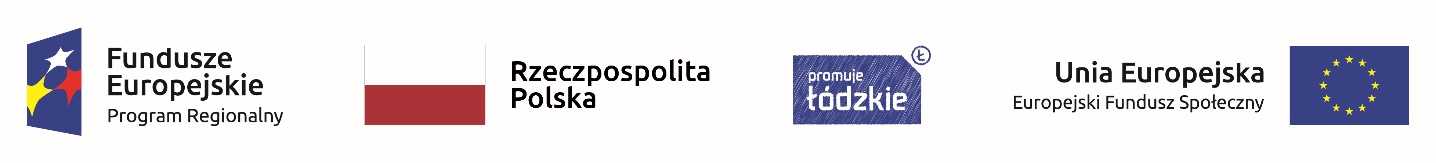 2.   Oferujemy wykonanie przedmiotu zamówienia (roboty budowlane obejmujące prace remontowe 
       w pracowniach mody i szwalni w budynku Zespołu Szkół Przemysłu Mody w Łodzi przy 
       ul. Naruszewicza 35 - realizowane w ramach projektu „Nowoczesne inspiracje”), zgodnie 
       ze wszystkimi wymaganiami zamawiającego w zakresie opisu przedmiotu zamówienia
       określonymi w zapytaniu ofertowym za łączną kwotę wynagrodzenia*:       *oferowane wynagrodzenie jest wynagrodzeniem ryczałtowym i zawiera wszystkie koszty związane z realizacją
            zamówienia      3. Oświadczam, że zamówienie zostanie zrealizowane w terminie określonym w zapytaniu
     ofertowym.      4. Oświadczam, że zamówienie zostanie wykonane zgodne z warunkami określonymi 
      w zapytaniu ofertowym.      5.  Oświadczam, że po odbiorze końcowym przedmiot oferty zostanie objęty gwarancją przez
     okres: 24 miesięcy (minimalny okres gwarancji) plus …..….  (okres dodatkowej gwarancji). Oświadczam, że jestem związany niniejszą ofertą na czas wskazany w zapytaniu ofertowym.Oświadczam, że wypełniłem obowiązki informacyjne przewidziane w art. 13 lub art. 14 RODO (rozporządzenie Parlamentu Europejskiego i Rady (UE) 2016/679 z dnia 27 kwietnia 2016 r. 
w sprawie ochrony osób fizycznych w związku z przetwarzaniem danych osobowych 
i w sprawie swobodnego przepływu takich danych oraz uchylenia dyrektywy 95/46/WE) - (ogólne rozporządzenie  o ochronie danych) (Dz. Urz. UE L 119 z 04.05.2016, str. 1)Oferta zawiera następujące dokumenty:                                                                                                       ................................................................                                                                                                          /Miejscowość, data i podpis Wykonawcy/Cena  (wartość brutto)*: ……………………………………………………………………….………………………………………………………………….(słownie: ……………………………………………………………………………………………………………………………………………………………….) tym: cena netto: ……………………………………………………………………………………………………………………………………………………………(słownie: ………………………………………………………………………………………………………………………………………………….……………) oraz podatek VAT (jeśli wykonawca jest jego płatnikiem): ………………………………………………………………………………………(słownie: ………………………………………………………………………………………………………………………………………………….………………)